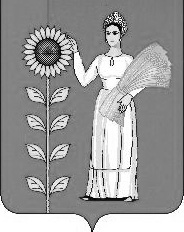 СОВЕТ ДЕПУТАТОВ СЕЛЬСКОГО ПОСЕЛЕНИЯТИХВИНСКИЙ СЕЛЬСОВЕТДобринского муниципального района Липецкой областиРоссийской Федерации24-я сессия VI созываР Е Ш Е Н И Е«14» сентября 2022г.                д.Большая Плавица                     №93-рсО внесении изменений в бюджет сельского поселения Тихвинский сельсовет Добринского муниципального района Липецкой области Российской Федерации на 2022 год и на плановый период 2023 и 2024 годов Рассмотрев представленный администрацией сельского поселения Тихвинский сельсовет проект решения «О бюджете сельского поселения Тихвинский сельсовет Добринского муниципального района Липецкой области  Российской Федерации  на 2022 год и плановый период 2023 и 2024 годы», руководствуясь Положением «О бюджетном  процессе сельского поселения Тихвинский сельсовет», ст. 30 Устава сельского поселения  Тихвинский сельсовет Добринского муниципального района, учитывая рекомендации постоянных комиссий, Совет депутатов сельского поселения Тихвинский сельсоветРЕШИЛ:       1.Принять изменения в бюджет сельского поселения Тихвинский сельсовет Добринского муниципального района Липецкой области Российской Федерации на 2022 год и на плановый период 2023 и 2024 годов  (прилагаются).        2. Направить указанный нормативный  правовой акт главе сельского поселения для подписания и официального обнародования.         3.Настоящее решение вступает в силу со дня его официального обнародования.Председатель Совета депутатовсельского поселения Тихвинский сельсовет                                                            В.И.Макаричева Принятырешением Совета депутатов сельского поселения Тихвинский сельсовет от 14.09.2022г. № 93 -рс  ИЗМЕНЕНИЯв бюджет сельского поселения Тихвинский сельсовет Добринского муниципального района Липецкой области Российской Федерации на 2022 год и на плановый период 2023 и 2024 годов       Внести в бюджет сельского поселения Тихвинский сельсовет Добринского муниципального района Липецкой области Российской Федерации на 2022 и на плановый период 2023 и 2024 годов (утв.решением Совета депутатов №68-рс от 28.12.2021г. в редакции решения Cовета депутатов №83-рс от 04.04.2022г., в редакции решения Совета депутатов №84-рс от 12.05.2022г.)  следующие изменения:1). В статье 1.:в п.1 п.п.2 цифры «5 258 339,48» заменить на цифры «5 405 671,48»в п.1 п.п.3 цифры  «114 135,00» заменить на цифры «261 467,00»2). Приложение 4,5,6,8 изложить в новой редакции (прилагается)Глава сельского поселенияТихвинский сельсовет                                              А.Г. Кондратов Приложение №4                                                                                                                                    к  бюджету  сельского поселенияТихвинский сельсовет Добринского муниципального района Липецкой областиРоссийской Федерации на 2022 годи плановый период 2023 и 2024 годовРаспределение бюджетных ассигнований сельского поселенияпо разделам и подразделам классификации расходов бюджетов Российской Федерации  на 2022 год и на плановый период 2023 и 2024 годов                                                                                                                           руб. Приложение №5к  бюджету  сельского поселенияТихвинский сельсовет Добринского муниципального района Липецкой областиРоссийской Федерации на 2022 годи плановый период 2023 и 2024 годовВЕДОМСТВЕННАЯ СТРУКТУРАрасходов бюджета сельского поселения на 2022 год и на плановый период 2023 и 2024 годовруб.Приложение № 6                      к бюджету сельского поселенияТихвинский сельсовет Добринского муниципального района Липецкой областиРоссийской Федерации на 2022 годи плановый период 2023 и 2024 годовРаспределение  расходов бюджета сельского поселения  по разделам, подразделам, целевым статьям (муниципальным программам и непрограммным направлениям деятельности), группам видов расходов классификации расходов бюджетов Российской Федерации на  2022 год и  на плановый период 2023 и 2024 годовПриложение № 8                                                                                                                                                к  бюджету  сельского поселения                                                                           Тихвинский сельсовет Добринского                                                                            муниципального района Липецкой области                                                                            Российской Федерации на 2022 год и на                                                                             плановый период 2023 и 2024 годовИСТОЧНИКИ ФИНАНСИРОВАНИЯ ДЕФИЦИТАБЮДЖЕТА СЕЛЬСКОГО ПОСЕЛЕНИЯ НА 2022 ГОД И НА ПЛАНОВЫЙ ПЕРИОД 2023 и 2024 годовНаименованиеРазделПодраздел2022 год2023 год2024 годВсего5 405 671,483 888 675,253 754 178,75Общегосударственные вопросы01002 666 429,481 878 823,251 878 823,75Функционирование высшего должностного  лица субъекта Российской Федерации и муниципального образования0102822 651,00775 525,00775 525,00Функционирование Правительства Российской Федерации, высших исполнительных органов государственной власти субъектов Российской Федерации, местных администраций 01041 687 928,00961 053,00961 053,00Обеспечение деятельности финансовых, налоговых и таможенных органов и органов финансового(финансово-бюджетного) надзора0106129 025,00115 470,00115 470,00Другие общегосударственные вопросы011326 825,4826 775,2526 775,75Национальная оборона020091 700,0093 800,0097 400,00Мобилизационная  и вневойсковая подготовка020391 700,0093 800,0097 400,00Национальная безопасность и правоохранительная деятельность03008056,00Защита населения и территории от чрезвычайных ситуаций природного и техногенного характера, пожарная безопасность03108056,00Национальная экономика0400753 651,00Дорожное хозяйство (дорожные фонды)0409753 651,00Жилищно-коммунальное хозяйство0500892 888,00719 384,00490 795,00Благоустройство0503892 888,00719 384,00490 795,00Культура, кинематография0800992 947,001 099 451,001 099 451,00Культура0801992 947,001 099 451,001 099 451,00Условно утвержденные расходы97 217,00187 709,00Условно утвержденные расходы97 217,00187 709,00НаименованиеГлавныйраспорядительРазделПодразделЦелевая статьяВид расходов2022 год 2023 год2024 годАдминистрация сельского поселения Тихвинский сельсовет Добринского муниципального района Липецкой области Российской Федерации, всего9185 405 671,483 888 675,253 754 178,75Общегосударственные вопросы918012 666 429,481 878 823,251 878 823,75Функционирование высшего должностного лица субъекта Российской Федерации и муниципального образования9180102822 651,00775 525,00775 525,00Непрограммные расходы бюджета сельского поселения918010299 0 00 00000822 651,00775 525,00775 525,00Обеспечение деятельности органов  местного самоуправления сельского поселения918010299 1 00 00000822 651,00775 525,00775 525,00Обеспечение деятельности главы местной администрации (исполнительно-распорядительного органа муниципального образования)  918010299 1 00 00050822 651,00775 525,00775 52500Расходы на выплаты персоналу в целях обеспечения выполнения функций государственными (муниципальными) органами, казенными учреждениями, органами управления государственными внебюджетными фондами918010299 1 00 00050100822 651,00775 525,00775 525,00Функционирование Правительства Российской Федерации, высших исполнительных органов государственной власти субъектов Российской Федерации, местных администраций 91801041 687 928,00961 053,00961 053,00Непрограммные расходы бюджета  сельского поселения918010499 0 00 000001 687 928,00961 053,00961 053,00Иные непрограммные мероприятия918010499 9 00 000001 687 928,00961 053,00961 053,00Расходы на выплаты по оплате труда работников органов местного самоуправления918010499 9 00 001101 020 764,00961 053,00961 053,00Расходы на выплаты персоналу в целях обеспечения выполнения функций государственными (муниципальными) органами, казенными учреждениями, органами управления государственными внебюджетными фондами918010499 9 00 001101001 020 764,00961 053,00961 053,00Расходы на обеспечение функций органов местного самоуправления (за исключением расходов на выплаты по оплате труда работников указанных органов)918010499 9 00 00120667 164,00Закупка товаров, работ и услуг для обеспечения государственных (муниципальных) нужд918010499 9 00 00120200635 220,00Иные бюджетные ассигнования918010499 9 00 0012080031 944,00Обеспечение деятельности финансовых, налоговых и таможенных органов и органов финансового(финансово-бюджетного) надзора9180106129 025,00115 470,00115 470,00Непрограммные расходы бюджета сельского поселения918010699 0 00 00000129 025,00115 470,00115 470,00Иные непрограммные мероприятия 918010699 9 00 00000129 025,00115 470,00115 470,00Межбюджетные трансферты бюджету муниципального района из бюджета  сельского поселения на осуществление части полномочий по решению вопросов местного значения в соответствии с заключенным соглашением 918010699 9 00 00130129 025,00115 470,00115 470,00Межбюджетные трансферты918010699 9 00 00130500129 025,00115 470,00115 470,00Другие общегосударственные вопросы918011326 825,4826 775,2526 775,75Муниципальная программа сельского поселения «Устойчивое развитие территории сельского поселения Тихвинский сельсовет на 2019-2024 годы»918011301 0 00 0000022 825,4822 775,2522 775,75Подпрограмма «Обеспечение реализации муниципальной политики на территории сельского поселения Тихвинский сельсовет»918011301 4 00 0000022 825,4822 775,2522 775,75Основное мероприятие «Приобретение услуг по сопровождению сетевого программного обеспечения по электронному ведению похозяйственного учета»918011301 4 02 0000016 825,4816 775,2516 775,75Приобретение программного обеспечения 918011301 4 02 S679016 825,4816 775,2516 775,75Закупка товаров, работ и услуг для обеспечения  государственных (муниципальных) нужд918011301 4 02 S679020016 825,4816 775,2516 775,75Основное мероприятие ежегодные членские взносы в Ассоциацию «Совета муниципальных образований» 918011301 4 04 000006 000,006 000,006 000,00Расходы на оплату членских взносов918011301 4 04 200806 000,006 000,006 000,00Иные бюджетные ассигнования918011301 4 04 200808006 000,006 000,006 000,00Непрограммные расходы бюджета сельского поселения918011399 0 00 000004 000,004 000,004 000,00Иные непрограммные мероприятия918011399 9 00 000004 000,004 000,004 000,00Межбюджетные трансферты бюджету муниципального района на осущетвление полномочий в части закупок товаров,работ,услуг конкурентными способами определения поставщиков (подрядчиков,исполнителей) в соответствии с заключенным соглашением918011399 9 00 071004 000,004 000,004 000,00 Межбюджетные трансферты918011399 9 00 071005004 000,004 000,004 000,00Национальная оборона9180291 700,0093 800,0097 400,00Мобилизационная  и вневойсковая подготовка918020391 700,0093 800,0097 400,00Непрограммные расходы бюджета  сельского поселения918020399 0 00 0000091 700,0093 800,0097 400,00Иные непрограммные мероприятия918020399 9 00 0000091 700,0093 800,0097 400,00Осуществление первичного воинского учета на территориях, где отсутствуют военные комиссариаты918020399 9 00 5118091 700,0093 800,0097 400,00Расходы на выплаты персоналу в целях обеспечения выполнения функций государственными (муниципальными) органами, казенными учреждениями, органами управления государственными внебюджетными фондами918020399 9 00 5118010085 200,0086 400,0090 000,00Закупка товаров, работ и услуг для обеспечения государственных (муниципальных) нужд918020399 9 00 511802006 500,007 400,007 400,00Национальная безопасность и правоохранительная деятельность918038056,00Защита населения и территории от чрезвычайных ситуаций природного и техногенного характера, пожарная безопасность91803108056,00Муниципальная программа сельского поселения «Устойчивое развитие территории сельского поселения Тихвинский сельсовет на 2019-2024 годы»918031001 0 00 000008056,00Подпрограмма «Обеспечение безопасности человека и природной среды на территории сельского поселения Тихвинский сельсовет»918031001 3 00 000008056,00Основное мероприятие  «Гражданская оборона, защита населения и территории от чрезвычайных ситуаций, природного и техногенного характера, обеспечение пожарной безопасности, безопасности людей на водных объектах и охрана окружающей среды»918031001 3 01 000008056,00Подготовка и проведение мероприятий по защите населения и территории от   чрезвычайных ситуаций  природного и техногенного характера918031001 3 01 203308056,00Закупка товаров, работ и услуг для обеспечения государственных (муниципальных) нужд918031001 3 01 203302008056,00Национальная экономика91804753 651,00Дорожное хозяйство (дорожные фонды)9180409753 651,00Муниципальная программа сельского поселения «Устойчивое развитие территории сельского поселения Тихвинский сельсовет на 2019-2024 годы»918040901 0 00 00000753 651,00Подпрограмма «Обеспечение населения качественной, развитой инфраструктурой и повышения уровня благоустройства территории сельского поселения Тихвинский сельсовет»918040901 1 00 00000753 651,00Основное мероприятие «Содержание инженерной  инфраструктуры сельского поселения»918040901 1 01 00000753 651,00Расходы на содержание дорог918040901 1 01 41100753 651,00Закупка товаров, работ и услуг для обеспечения государственных (муниципальных) нужд918040901 1 01 41100200753 651,00Жилищно-коммунальное хозяйство91805892 888,00719 384,00490 795,00Благоустройство9180503892 888,00719 384,00490 795,00Муниципальная программа сельского поселения «Устойчивое развитие территории сельского поселения Тихвинский сельсовет на 2019-2024 годы»918050301 0 00 00000892 888,00719 384,00490 795,00Подпрограмма «Обеспечение населения качественной, развитой инфраструктурой и повышения уровня благоустройства территории сельского поселения Тихвинский сельсовет»918050301 1 00 00000892 888,00719 384,00490 795,00Основное мероприятие «Текущие расходы на содержание, реконструкцию и поддержание в рабочем состоянии системы уличного освещения сельского поселения»918050301 1 03 00000774 491,00719 384,00490 795,00Расходы на уличное освещение918050301 1 03 20010774 491,00719 384,00490 795,00Закупка товаров, работ и услуг для обеспечения государственных (муниципальных) нужд918050301 1 03 20010200774 491,00719 384,00490 795,00Основное мероприятие «Прочие мероприятия по благоустройству сельского поселения»918050301 1 05 00000118 397,00Реализация направления расходов основного мероприятия «Прочие мероприятия по благоустройству сельского поселения»918050301 1 05 99999118 397,00Закупка товаров, работ и услуг для обеспечения государственных (муниципальных) нужд918050301 1 05 99999200118 397,00Культура,  кинематография 91808992 947,001 099 451,001 099 451,00Культура9180801992 947,001 099 451,001 099 451,00Муниципальная программа сельского поселения «Устойчивое развитие территории сельского поселения Тихвинский сельсовет на 2019-2024 годы»918080101 0 00 00000992 947,001 099 451,001 099 451,00Подпрограмма «Развитие социальной сферы на территории сельского поселения Тихвинский сельсовет»918080101 2 00 00000992 947,001 099 451,001 099 451,00Основное мероприятие «Создание условий и проведение мероприятий, направленных на развитие культуры сельского поселения»918080101 2 01 00000992 947,001 099 451,001 099 451,00Межбюджетные трансферты бюджету муниципального района на осуществление полномочий в части создания условий для организации досуга и обеспечения жителей поселений услугами организаций культуры в соответствии с заключенным соглашением918080101 2 01 09100992 947,001 099 451,001 099 451,00Межбюджетные трансферты918080101 2 01 09100500992 947,001 099 451,001 099 451,00Условно утвержденные расходы97 217,00187 709,00Условно утвержденные расходы97 217,00187 709,00Непрограммные расходы бюджета сельского поселения97 217,00187 709,00Иные непрограммные мероприятия 97 217,00187 709,00Условно утвержденные расходы97 217,00187 709,00Иные бюджетные ассигнования 97 217,00187 709,00НаименованиеРазделПодразделЦелевая статьяВид расходов2022 год 2023 год2024 годАдминистрация сельского поселения Тихвинский сельсовет Добринского муниципального района Липецкой области Российской Федерации, всего5 405 671,483 888 675,253 754 178,75Общегосударственные вопросы012 666 429,481 878 823,251 878 823,75Функционирование высшего должностного лица субъекта Российской Федерации и муниципального образования0102822 651,00775 525,00775 525,00Непрограммные расходы бюджета сельского поселения010299 0 00 00000822 651,00775 525,00775 525,00Обеспечение деятельности органов  местного самоуправления сельского поселения010299 1 00 00000822 651,00775 525,00775 525,00Обеспечение деятельности главы местной администрации (исполнительно-распорядительного органа муниципального образования)  010299 1 00 00050822 651,00775 525,00775 52500Расходы на выплаты персоналу в целях обеспечения выполнения функций государственными (муниципальными) органами, казенными учреждениями, органами управления государственными внебюджетными фондами010299 1 00 00050100822 651,00775 525,00775 525,00Функционирование Правительства Российской Федерации, высших исполнительных органов государственной власти субъектов Российской Федерации, местных администраций 01041 687 928,00961 053,00961 053,00Непрограммные расходы бюджета  сельского поселения010499 0 00 000001 687 928,00961 053,00961 053,00Иные непрограммные мероприятия010499 9 00 000001 687 928,00961 053,00961 053,00Расходы на выплаты по оплате труда работников органов местного самоуправления010499 9 00 001101 020 764,00961 053,00961 053,00Расходы на выплаты персоналу в целях обеспечения выполнения функций государственными (муниципальными) органами, казенными учреждениями, органами управления государственными внебюджетными фондами010499 9 00 001101001 020 764,00961 053,00961 053,00Расходы на обеспечение функций органов местного самоуправления (за исключением расходов на выплаты по оплате труда работников указанных органов)010499 9 00 00120667 164,00Закупка товаров, работ и услуг для обеспечения государственных (муниципальных) нужд010499 9 00 00120200635 220,00Иные бюджетные ассигнования010499 9 00 0012080031 944,00Обеспечение деятельности финансовых, налоговых и таможенных органов и органов финансового(финансово-бюджетного) надзора0106129 025,00115 470,00115 470,00Непрограммные расходы бюджета сельского поселения010699 0 00 00000129 025,00115 470,00115 470,00Иные непрограммные мероприятия 010699 9 00 00000129 025,00115 470,00115 470,00Межбюджетные трансферты бюджету муниципального района из бюджета  сельского поселения на осуществление части полномочий по решению вопросов местного значения в соответствии с заключенным соглашением 010699 9 00 00130129 025,00115 470,00115 470,00Межбюджетные трансферты010699 9 00 00130500129 025,00115 470,00115 470,00Другие общегосударственные вопросы011326 825,4826 775,2526 775,75Муниципальная программа сельского поселения «Устойчивое развитие территории сельского поселения Тихвинский сельсовет на 2019-2024 годы»011301 0 00 0000022 825,4822 775,2522 775,75Подпрограмма «Обеспечение реализации муниципальной политики на территории сельского поселения Тихвинский сельсовет»011301 4 00 0000022 825,4822 775,2522 775,75Основное мероприятие «Приобретение услуг по сопровождению сетевого программного обеспечения по электронному ведению похозяйственного учета»011301 4 02 0000016 825,4816 775,2516 775,75Приобретение программного обеспечения 011301 4 02 S679016 825,4816 775,2516 775,75Закупка товаров, работ и услуг для обеспечения  государственных (муниципальных) нужд011301 4 02 S679020016 825,4816 775,2516 775,75Основное мероприятие ежегодные членские взносы в Ассоциацию «Совета муниципальных образований» 011301 4 04 000006 000,006 000,006 000,00Расходы на оплату членских взносов011301 4 04 200806 000,006 000,006 000,00Иные бюджетные ассигнования011301 4 04 200808006 000,006 000,006 000,00Непрограммные расходы бюджета сельского поселения011399 0 00 000004 000,004 000,004 000,00Иные непрограммные мероприятия011399 9 00 000004 000,004 000,004 000,00Межбюджетные трансферты бюджету муниципального района на осущетвление полномочий в части закупок товаров,работ,услуг конкурентными способами определения поставщиков (подрядчиков,исполнителей) в соответствии с заключенным соглашением011399 9 00 071004 000,004 000,004 000,00 Межбюджетные трансферты011399 9 00 071005004 000,004 000,004 000,00Национальная оборона0291 700,0093 800,0097 400,00Мобилизационная  и вневойсковая подготовка020391 700,0093 800,0097 400,00Непрограммные расходы бюджета  сельского поселения020399 0 00 0000091 700,0093 800,0097 400,00Иные непрограммные мероприятия020399 9 00 0000091 700,0093 800,0097 400,00Осуществление первичного воинского учета на территориях, где отсутствуют военные комиссариаты020399 9 00 5118091 700,0093 800,0097 400,00Расходы на выплаты персоналу в целях обеспечения выполнения функций государственными (муниципальными) органами, казенными учреждениями, органами управления государственными внебюджетными фондами020399 9 00 5118010085 200,0086 400,0090 000,00Закупка товаров, работ и услуг для обеспечения государственных (муниципальных) нужд020399 9 00 511802006 500,007 400,007 400,00Национальная безопасность и правоохранительная деятельность038056,00Защита населения и территории от чрезвычайных ситуаций природного и техногенного характера, пожарная безопасность03108056,00Муниципальная программа сельского поселения «Устойчивое развитие территории сельского поселения Тихвинский сельсовет на 2019-2024 годы»031001 0 00 000008056,00Подпрограмма «Обеспечение безопасности человека и природной среды на территории сельского поселения Тихвинский сельсовет»031001 3 00 000008056,00Основное мероприятие  «Гражданская оборона, защита населения и территории от чрезвычайных ситуаций, природного и техногенного характера, обеспечение пожарной безопасности, безопасности людей на водных объектах и охрана окружающей среды»031001 3 01 000008056,00Подготовка и проведение мероприятий по защите населения и территории от   чрезвычайных ситуаций  природного и техногенного характера031001 3 01 203308056,00Закупка товаров, работ и услуг для обеспечения государственных (муниципальных) нужд031001 3 01 203302008056,00Национальная экономика04753 651,00Дорожное хозяйство (дорожные фонды)0409753 651,00Муниципальная программа сельского поселения «Устойчивое развитие территории сельского поселения Тихвинский сельсовет на 2019-2024 годы»040901 0 00 00000753 651,00Подпрограмма «Обеспечение населения качественной, развитой инфраструктурой и повышения уровня благоустройства территории сельского поселения Тихвинский сельсовет»040901 1 00 00000753 651,00Основное мероприятие «Содержание инженерной  инфраструктуры сельского поселения»040901 1 01 00000753 651,00Расходы на содержание дорог040901 1 01 41100753 651,00Закупка товаров, работ и услуг для обеспечения государственных (муниципальных) нужд040901 1 01 41100200753 651,00Жилищно-коммунальное хозяйство05892 888,00719 384,00490 795,00Благоустройство0503892 888,00719 384,00490 795,00Муниципальная программа сельского поселения «Устойчивое развитие территории сельского поселения Тихвинский сельсовет на 2019-2024 годы»050301 0 00 00000892 888,00719 384,00490 795,00Подпрограмма «Обеспечение населения качественной, развитой инфраструктурой и повышения уровня благоустройства территории сельского поселения Тихвинский сельсовет»050301 1 00 00000892 888,00719 384,00490 795,00Основное мероприятие «Текущие расходы на содержание, реконструкцию и поддержание в рабочем состоянии системы уличного освещения сельского поселения»050301 1 03 00000774 491,00719 384,00490 795,00Расходы на уличное освещение050301 1 03 20010774 491,00719 384,00490 795,00Закупка товаров, работ и услуг для обеспечения государственных (муниципальных) нужд050301 1 03 20010200774 491,00719 384,00490 795,00Основное мероприятие «Прочие мероприятия по благоустройству сельского поселения»050301 1 05 00000118 397,00Реализация направления расходов основного мероприятия «Прочие мероприятия по благоустройству сельского поселения»050301 1 05 99999118 397,00Закупка товаров, работ и услуг для обеспечения государственных (муниципальных) нужд050301 1 05 99999200118 397,00Культура,  кинематография 08992 947,001 099 451,001 099 451,00Культура0801992 947,001 099 451,001 099 451,00Муниципальная программа сельского поселения «Устойчивое развитие территории сельского поселения Тихвинский сельсовет на 2019-2024 годы»080101 0 00 00000992 947,001 099 451,001 099 451,00Подпрограмма «Развитие социальной сферы на территории сельского поселения Тихвинский сельсовет»080101 2 00 00000992 947,001 099 451,001 099 451,00Основное мероприятие «Создание условий и проведение мероприятий, направленных на развитие культуры сельского поселения»080101 2 01 00000992 947,001 099 451,001 099 451,00Межбюджетные трансферты бюджету муниципального района на осуществление полномочий в части создания условий для организации досуга и обеспечения жителей поселений услугами организаций культуры в соответствии с заключенным соглашением080101 2 01 09100992 947,001 099 451,001 099 451,00Межбюджетные трансферты080101 2 01 09100500992 947,001 099 451,001 099 451,00Условно утвержденные расходы97 217,00187 709,00Условно утвержденные расходы97 217,00187 709,00Непрограммные расходы бюджета сельского поселения97 217,00187 709,00Иные непрограммные мероприятия 97 217,00187 709,00Условно утвержденные расходы97 217,00187 709,00Иные бюджетные ассигнования 97 217,00187 709,00Наименование групп, подгрупп, статей, подстатей, элементов, кодов, экономической классификации источников внутреннего финансирования дефицита бюджетаКод администратораКод бюджетной классификации2022 год2023 год2024 годПолучение кредитов от других бюджетов бюджетной системы Российской Федерации бюджетами сельских поселений в валюте Российской Федерации91801 03 01 00 10 0000 7100,000,000,00Погашение бюджетами сельских поселений кредитов от  других бюджетов бюджетной системы Российской Федерации в валюте Российской Федерации91801 03 01 00 10 0000 8100,000,000,00Изменение остатков средств на счетах по учету средств бюджетов91801 05 00 00 10 0000 000261 467,000,000,00ИТОГО:261 467,000,000,00